Halte aux préjugés sur les migrationsThème : Vivre ensemble -solidaritésDescriptif général : « Toute personne a le droit de circuler librement et de choisir sa résidence à l’intérieur d’un État. » Déclaration universelle des Droits de l’Homme, article 13-1 (1948).Inspirée du Petit guide de survie pour répondre aux préjugés sur les migrations, cette nouvelle version de l'exposition déconstruit 7 idées reçues très répandues, pour faire valoir une autre vision des migrations, loin des peurs, des fantasmes et de la haine de l'autreCoproduction :RITIMO/ CCFD-Terre SolidaireAnnée de réalisation : 2016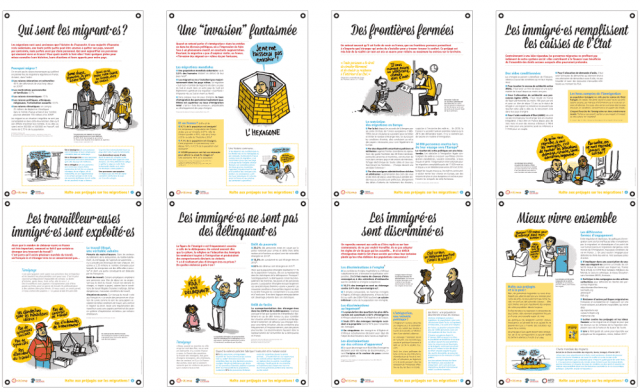 Nombre de panneaux :8Titre des panneaux :1 : Qui sont les migrants ?2 : Une "invasion fantasmée"3 : Des frontières fermées4 : Les immigrés remplissent les caisses de l’État5 : Les travailleurs immigrés sont exploités6 : Les immigrés ne sont pas des délinquants7 : Les immigrés sont discriminés8 : Mieux vivre ensembleTypes de panneaux : Toile enduite 450ge/m2Orientation : PortraitDimensions en cm des panneaux :  60 x 80 cmMode d’accrochage :  ŒilletsNombre de jeux d’expositions : 2Lieu de stockage : DCEPS